PREMAGOVANJE OVIR IN TEŽAV»Naša največja kvaliteta ni v tem, da nikoli ne pademo, temveč da vsakič, ko pademo, vstanemo.«(Konfucij)Preberite  resnično zgodbico: »Postati to, kar želimo«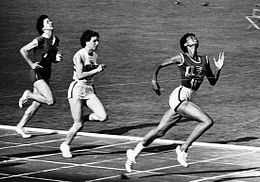 Neka deklica se je rodila v revni družini, ki je stanovala v preprosti koči sredi gozda. Bila je dvanajsta od dvaindvajsetih otrok. Vsi so bili rahlega zdravja in slabotni. Tudi zanjo so dvomili, če bo preživela. Ko je bila stara štiri leta, je zbolela za škrlatinko in pljučnico. Bila je v smrtni nevarnosti; posledica je bila ohromela leva noga. Morala je nositi jekleno opornico. Na srečo je imela mamo, ki jo je opogumljala. Ta je svoji hčerki, ki je bila zelo bistra, govorila, da kljub svoji nepokretni nogi lahko v življenju naredi, karkoli hoče. Rekla ji je, da ji je za to potrebna vera, vztrajnost, pogum in trdna volja.Ko so ji pri enajstih letih odstranili jekleno oporo in je začela hoditi, so ji zdravniki rekli, da ne bo nikoli normalno hodila. V štirih letih se je naučila ritmične hoje, kar je bil medicinski čudež. Potem je dejala, da namerava – neverjetna namera – postati najhitrejša deklica na svetu! Pri trinajstih je začela teči. V šoli se je udeležila vsakega tekmovanja, a je bila vedno zadnja. Vsi so ji govorili, naj neha. Toda nekega dne je na cilj prispela predzadnja. In potem je nastopil dan, ko je na teku zmagala. Od takrat je zmagovala na vsakem teku, ki se ga je udeležila. Wilma, tako je bilo dekletu ime, se je vpisala na univerzo in tam srečala dobrega trenerja. Ta je opazil njenega neuničljivega duha, njeno vero v uspeh in njen izreden naravni talent. Tako dobro jima je šlo, da se je udeležila olimpijskih iger. Tam se je morala spopasti z najboljšo tekačico na svetu, Nemko Jutto Heine, ki je še nikoli ni nihče premagal. Toda v teku na 100 metrov jo je premagala Wilma Rudolf. Tudi na 200 metrov jo je premagala. Tako je Wilma osvojila že dve zlati olimpijski medalji. Končno je prišel na vrsto tudi štafetni tek na 400 metrov. Bo Wilma tudi tudi tokrat premagala Jutto? Prvi dve tekačici v Wilmini skupini sta svojo nalogo odlično opravili. Ko pa je tretja tekmovalka predajala štafeto Wilmi, je bila ta tako vznemirjena, da ji je padla na tla. In Wilma je videla kako je Jutta pred njo. Nemogoče je, da bi jo kdorkoli dohitel, kaj šele prehitel. Toda Wilma je naredila prav to! Osvojila je še tretjo olimpijsko medaljo. Pogovorite se:Kaj izvemo o Wilminem otroštvu?Kaj so o njenih zdravstvenih težavah rekli zdravniki? Kaj ji je govorila mama?Kakšne so bile njene želje? S kakšnimi ovirami se je morala spopadati?S katerimi lastnostmi je ovire premagovala?Česa nas uči ta zgodba?